Modne zimowe kurtki i płaszcze od QUIOSQUESzpilki i mokasyny powoli zastępujemy kozakami i botkami, a naszymi najlepszymi przyjaciółmi stają się ciepły koc i herbata. To znak, że zima coraz bliżej i pora rozejrzeć się za okryciem wierzchnim, które ochroni nas przed mroźnym grudniowym powietrzem. W sezonie 2021 / 22 zimowe kurtki i płaszcze powinny być nie tylko ciepłe, ale również stylowe i wygodne. Wiedzą o tym projektanci marki QUIOSQUE, dlatego w najnowszej kolekcji znalazło swoje miejsce wiele modeli, które są zarówno praktyczne, jak i kobiece, m.in. pikowane kurtki, fasony z kapturem, eleganckie taliowane płaszcze.Ta zima to przede wszystkim kolor, choć wciąż niesłabnącą popularnością cieszą się kurtki i zimowe płaszcze w klasycznej kolorystyce - czerni, szarości czy granacie, chętnie wybierane są także okrycia w bardziej urozmaiconej kolorystyce. Jednymi z nowych barw, są butelkowa zieleń oraz odcienie beżu, są stonowane, a jednocześnie dają dużo możliwości stylizacyjnych w zależności od dobranych dodatków. Projektanci Quiosque proponują także odważniejsze rozwiązania kolorystyczne, które choć nie kojarzą się z tą porą roku świetnie wyglądają w zimowych outfitach, są to m.in liliowy fiolet, blue petrol czy pudrowy róż. Bogata paleta kolorów podkreśla oryginalne materiały użyte do uszycia okryć wierzchnich z kolekcji na quiosque.pl. Pojawiają się metaliczne zimowe kurtki, które pięknie odbijają światło i sprawiają, że nawet proste stylizacje stają się bardzo stylowe. Na klientów czekają także oryginalnie pikowane płaszcze. Projektanci nie zapomnieli także o detalach, ozdobne guziki i troczki to tylko niektóre z nich. Zimowe kurtki i płaszcze Quiosque to nie tylko dbałość o wygląd, ale także praktyczne i funkcjonalne rozwiązania, dzięki którym okrycia są bardzo komfortowe w noszeniu. Wypełnienia z naturalnego puchu oraz z wysokiej jakości tworzyw sztucznych sprawiają, że modele dostępne w kolekcji są lekkie, zapewniają ciepło i nie muszą być przy tym bardzo grube. 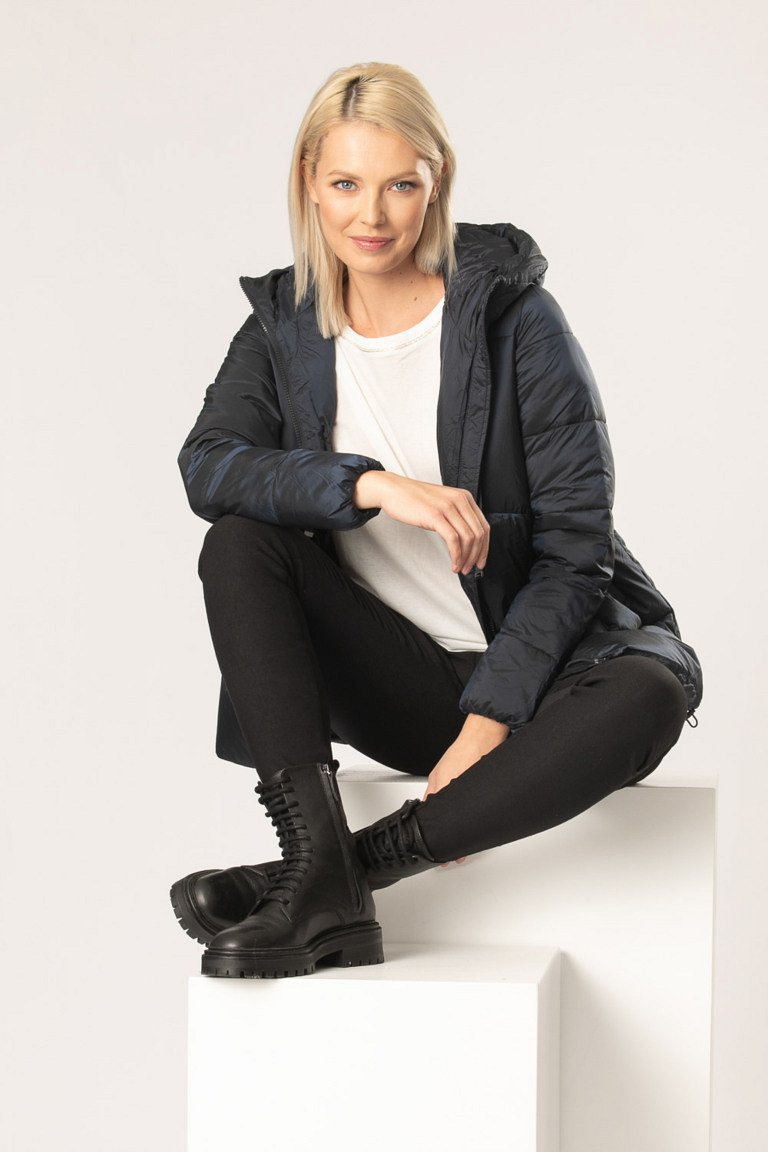 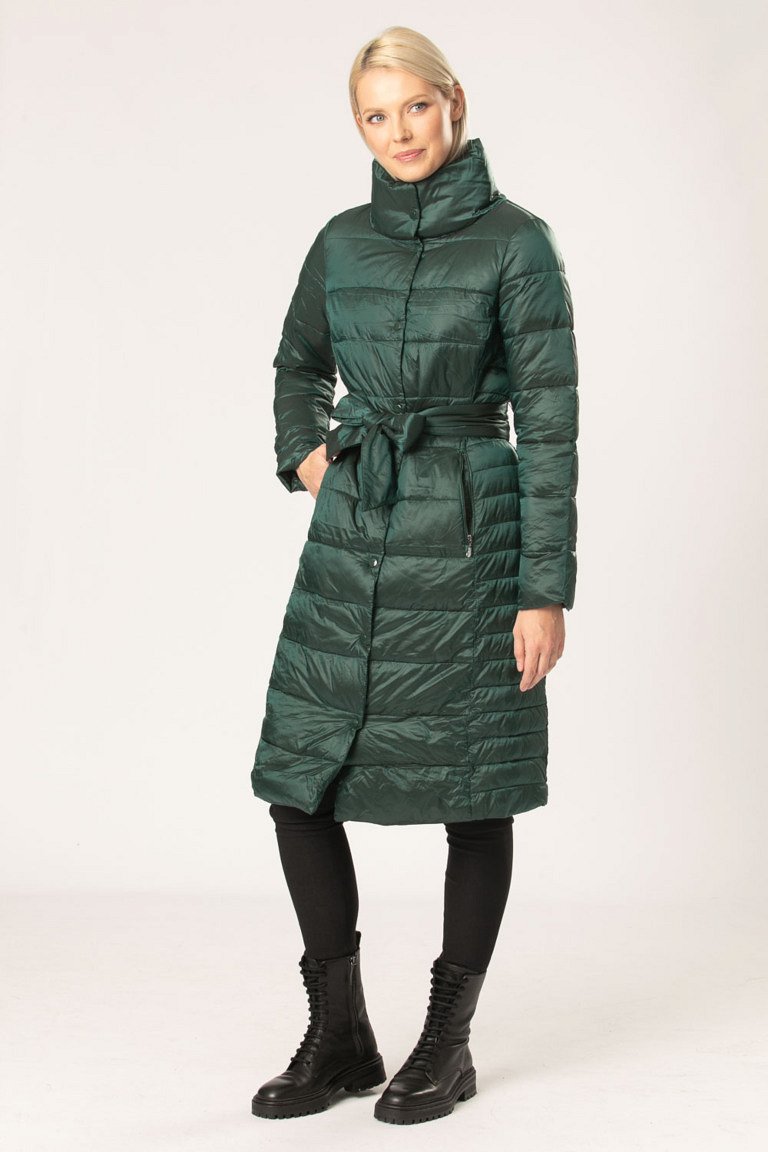 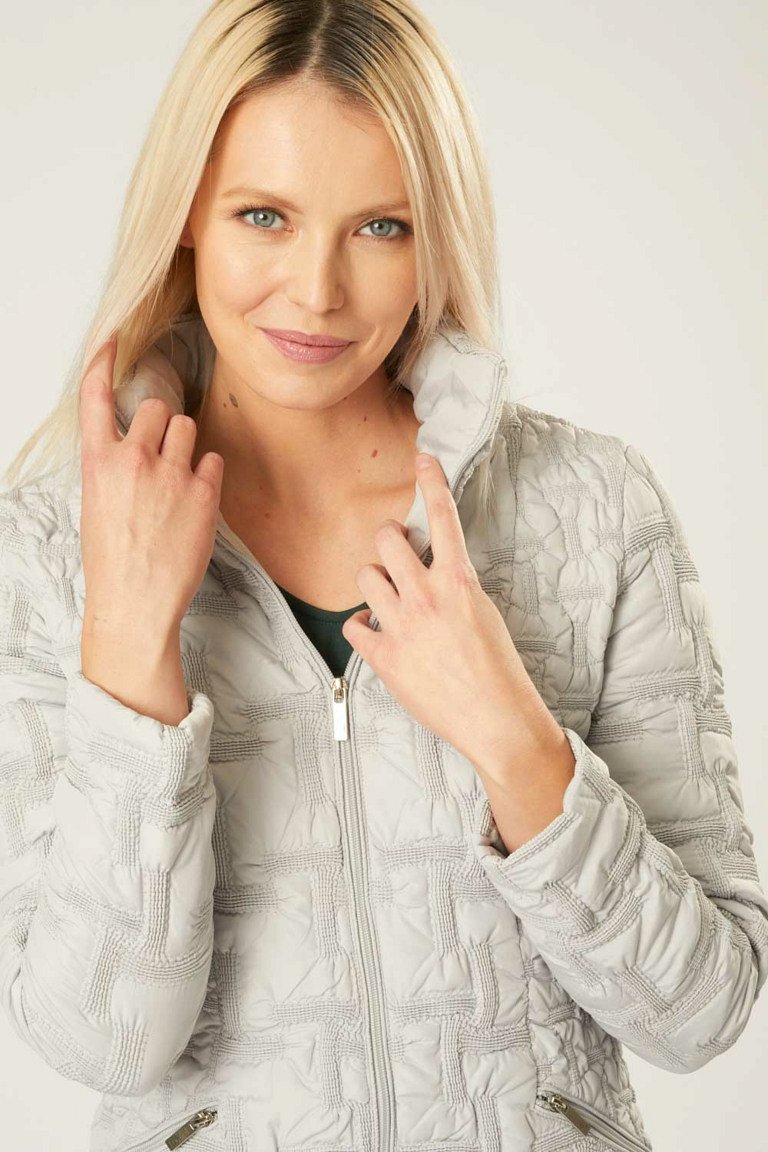 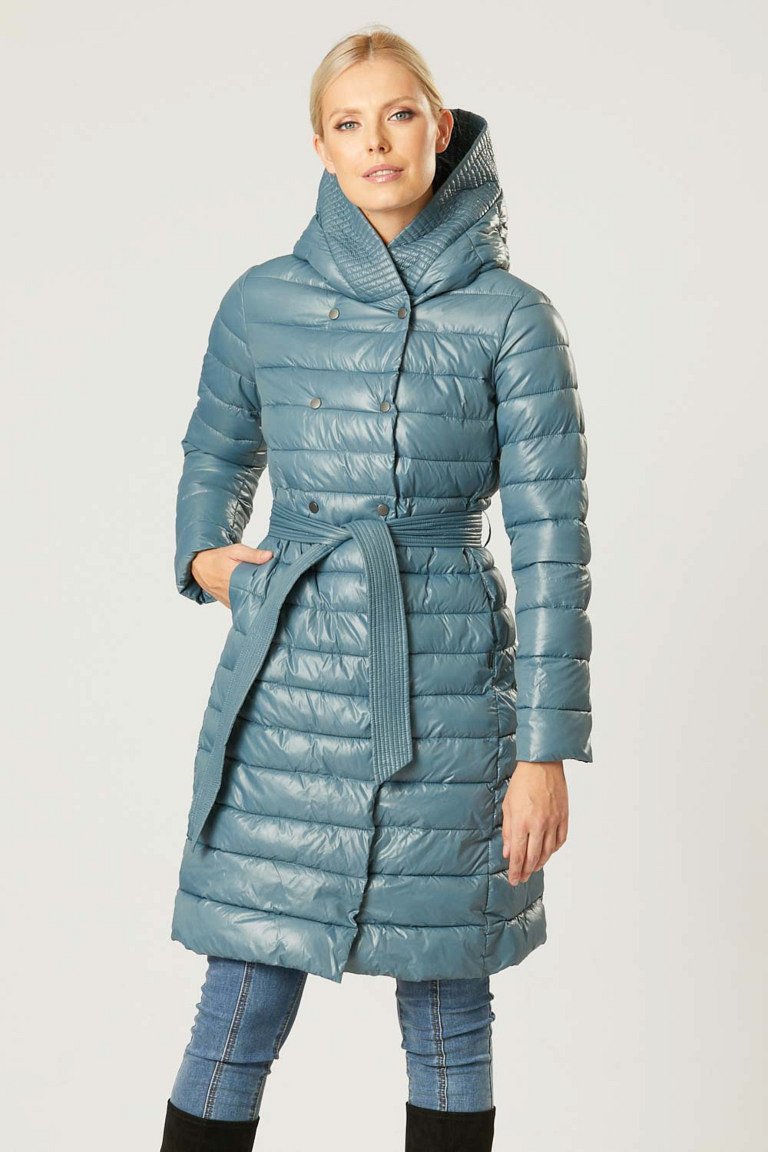 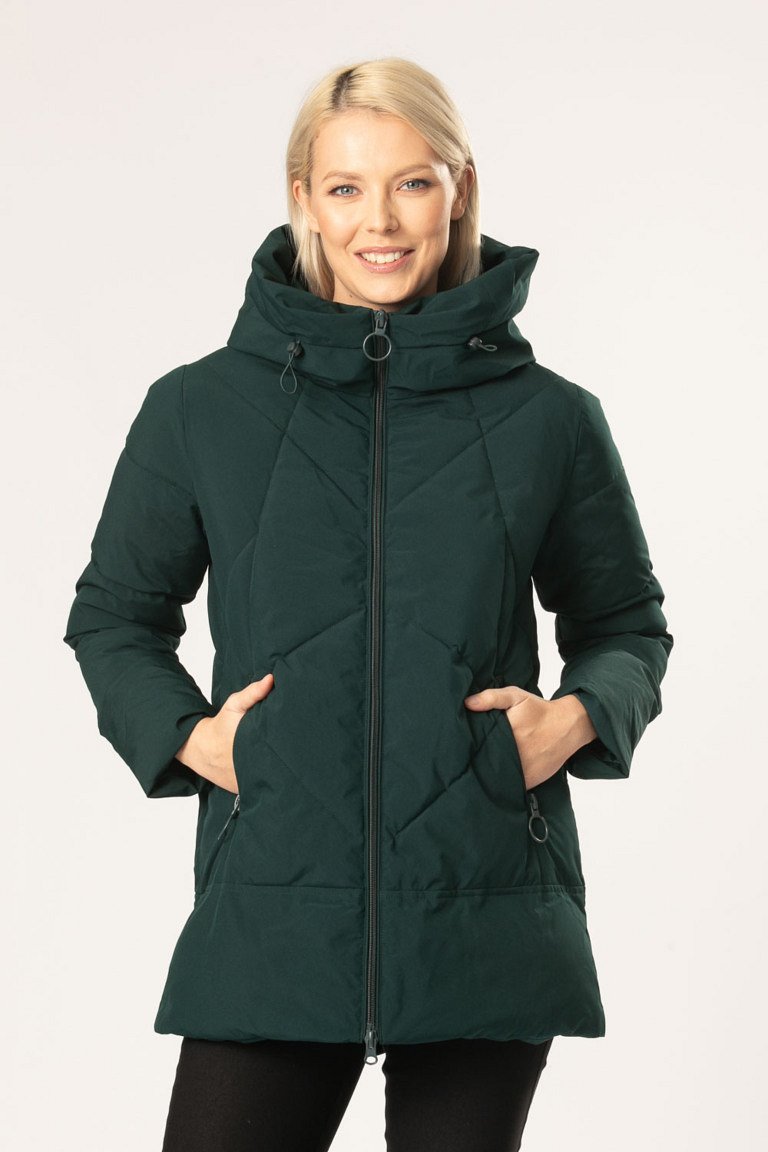 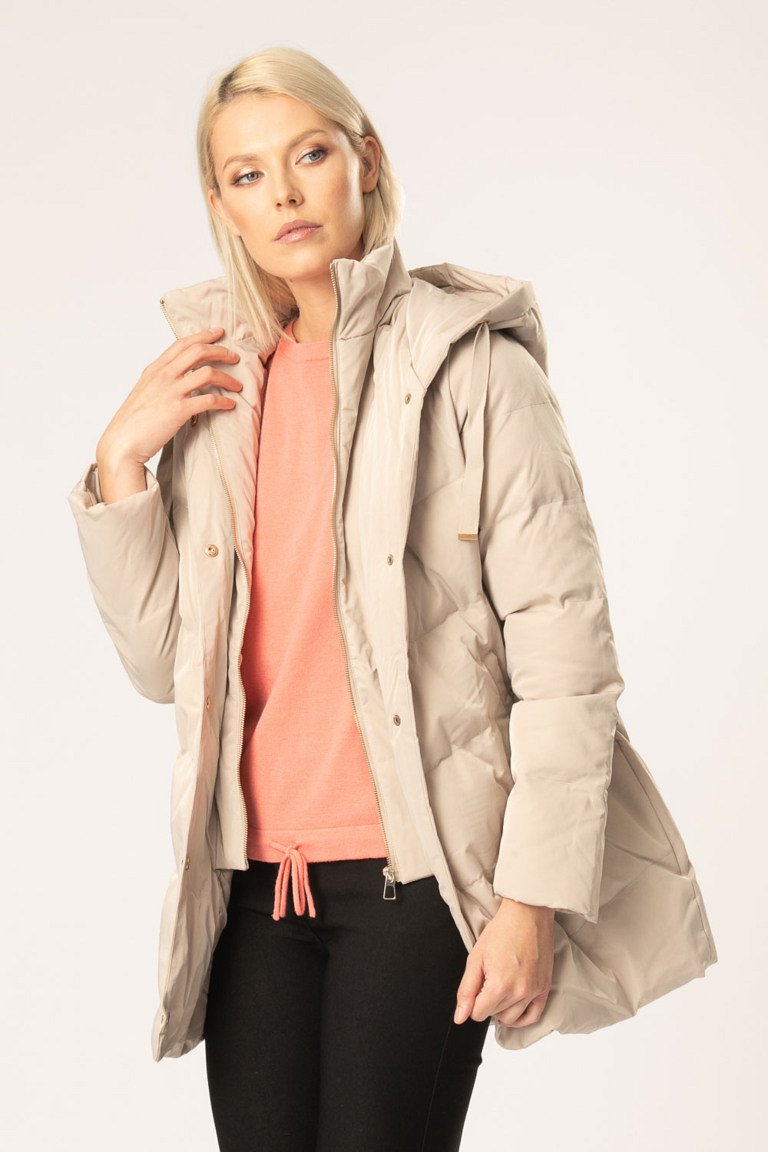 